1958 Agreement - Unique Identifier 
Proposed actions for the IWG on DETA, GRs and WP.29	I.	Context1.	1958 Agreement (XI.B.16), Schedule 5, para. 3 reads:	If the type approvals applicable to a wheeled vehicles, equipment or parts are stored on the secure internet database, then the approval markings required by UN Regulations may be replaced by a Unique Identifier (UI) preceded by the symbol UI, unless specified otherwise in the UN Regulations. Such unique identifier shall be generated by the database automatically.2.	The UI feature is being developed. The IWG on DETA is suggesting to the WP.29 subsidiary bodies to provide clarity on UI to support a uniform implementation across the UN Regulations and the Contracting Parties.	II.	Review by the GRs of the list of UN Regulations and the use of UI3.	The GRs are invited to review the list of regulations under their purview (listed in ECE/TRANS/WP.29/343/Rev.30). This list, once finalized and approved, could provide an overview to the stakeholders, when UI can be used. Table 1
Assessment of UN Regulations under the purview of GRVA with regards to UI	III.	Reflection on the combined use (for several approvals) of one UI4.	The GRs are invited to reflect on the possibility to combine several markings with one Unique identifier and discuss if details should be added to the UN Regulations.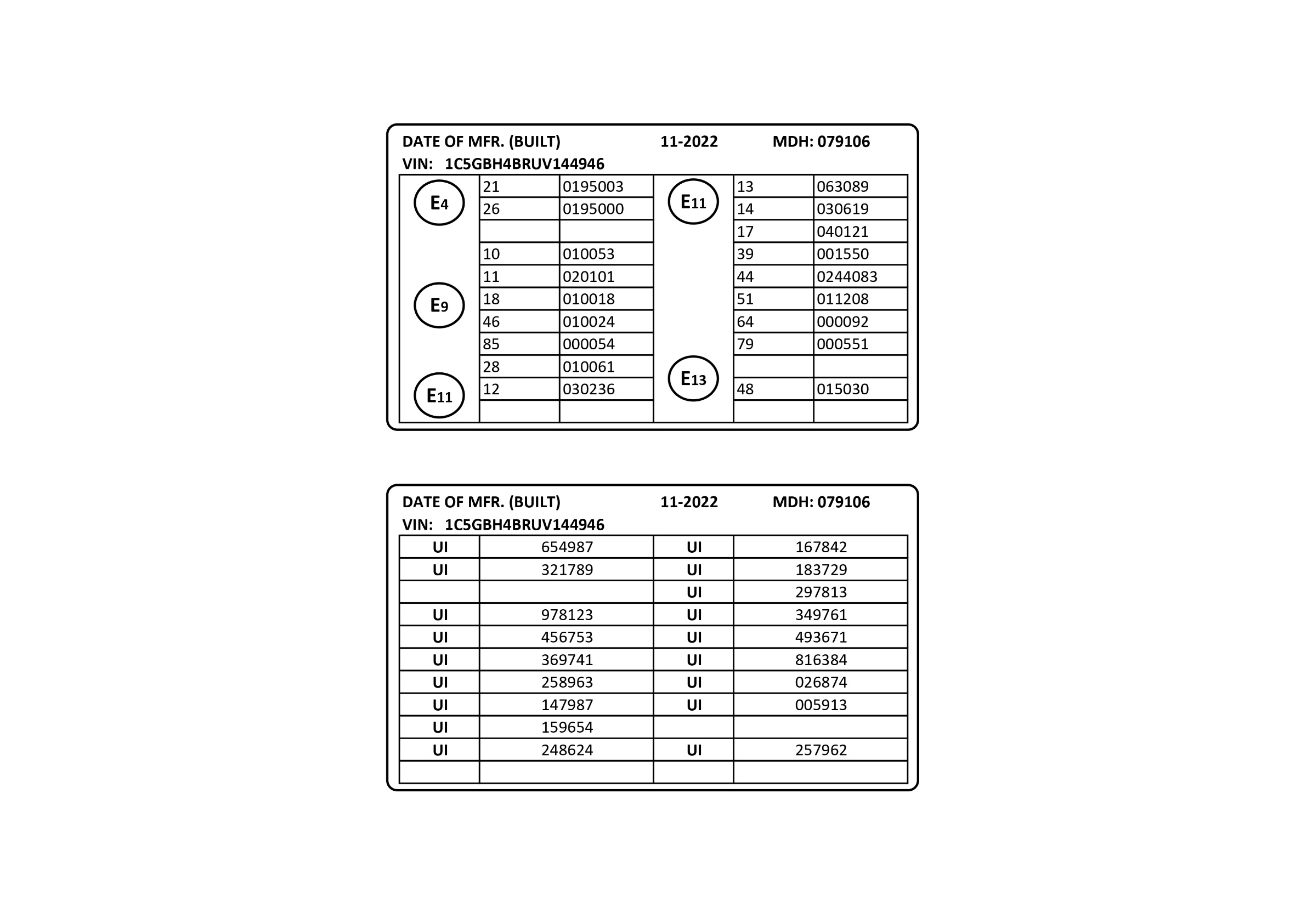 Use of UI prohibitedUse of UI possible 
Use of UI possible 
Use of UI possible 
RemarksUN Regulations under the purview of GRVAIs there additional information required in the approval mark
(Yes/No)Summary document necessary (Yes/No)Should additional physical marking remain on the product (Yes/No)?In case of yes, which one(s)?E.g. justifications for additional physical markings that must remain on the productUN R 13XYes-Yes, Type II marking M2/M3
Annex X: brake forcesImportant information periodically checkedUN R 13-HXYes-Yes, ESC + VSFImportant information periodically checkedUN R 78X---No added value & no issues of spaceUN R 79X--Series of amendments (LKA, LCA)No added value & no issues of spaceUN R 89
VehicleXYes-Yes, Speed limitationImportant information periodically checkedUN R 89
ComponentX---No added value & no issues of spaceUN R 90X---Already adopted by the GRVAUN R 130X---No added value & no issues of spaceUN R 131XYes-Yes
C – Car to Car
P – Car to PedestrianNo added value & no issues of space
Important information to be checked easilyUN R 139X---No added value & no issues of spaceUN R 140X---No added value & no issues of spaceUN R 152XYes-Yes
As R131 + 
B – Car to BicycleNo added value & no issues of space
Important information to be checked easilyUN R 155X---No added value & no issues of spaceUN R 156X---No added value & no issues of spaceUN R 157XYes-Yes, LC – Lane ChangeNo added value & no issues of space
Important information to be checked easily